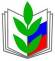 Об исполнении профсоюзного бюджета за 2020 год и смете городской организации Профсоюза на 2021-2022 годы. Заслушав и обсудив финансовый отчет за 2020 год и смету доходов и расходов Верхнепышминской городской организации Профсоюза на 2021- 2022 годы, в соответствии с пунктами 3.7, 3.9 статьи 43 Устава Общероссийского Профсоюза образования, городской комитет Верхнепышминской городской организации Профсоюза  ПОСТАНОВЛЯЕТ:Утвердить финансовый отчет за 2020 год и смету доходов и расходов городской организации Профсоюза на 2021-2022 годы (прилагается).Делегировать президиуму городской организации Профсоюза право вносить при необходимости коррективы в смету профсоюзного бюджета городского комитета Профсоюза на 2021-2022 годы. Контроль выполнения постановления возложить на председателя городской  организации Профсоюза Т.Н. Дмитриеву.Председатель Верхнепышминской городской организации Общероссийского Профсоюза    образования                              Т. Н. Дмитриева                         ПРОФСОЮЗ РАБОТНИКОВ НАРОДНОГО ОБРАЗОВАНИЯ И НАУКИ  РФ                                          (ОБЩЕРОССИЙСКИЙ ПРОФСОЮЗ ОБРАЗОВАНИЯ)                        ВЕРХНЕПЫШМИНСКАЯ ГОРОДСКАЯ ОРГАНИЗАЦИЯ ПРОФСОЮЗА                                        III ПЛЕНАРНОЕ ЗАСЕДАНИЕ                                    КОМИТЕТА ГОРОДСКОЙ ОРГАНИЗАЦИИ                                                               ПОСТАНОВЛЕНИЕ                         ПРОФСОЮЗ РАБОТНИКОВ НАРОДНОГО ОБРАЗОВАНИЯ И НАУКИ  РФ                                          (ОБЩЕРОССИЙСКИЙ ПРОФСОЮЗ ОБРАЗОВАНИЯ)                        ВЕРХНЕПЫШМИНСКАЯ ГОРОДСКАЯ ОРГАНИЗАЦИЯ ПРОФСОЮЗА                                        III ПЛЕНАРНОЕ ЗАСЕДАНИЕ                                    КОМИТЕТА ГОРОДСКОЙ ОРГАНИЗАЦИИ                                                               ПОСТАНОВЛЕНИЕ                         ПРОФСОЮЗ РАБОТНИКОВ НАРОДНОГО ОБРАЗОВАНИЯ И НАУКИ  РФ                                          (ОБЩЕРОССИЙСКИЙ ПРОФСОЮЗ ОБРАЗОВАНИЯ)                        ВЕРХНЕПЫШМИНСКАЯ ГОРОДСКАЯ ОРГАНИЗАЦИЯ ПРОФСОЮЗА                                        III ПЛЕНАРНОЕ ЗАСЕДАНИЕ                                    КОМИТЕТА ГОРОДСКОЙ ОРГАНИЗАЦИИ                                                               ПОСТАНОВЛЕНИЕ
«25» марта    2021 г.
г. Верхняя Пышма                                         № 3-3 